Publicado en Madrid el 23/06/2022 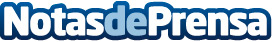 La transformación de Triballat Noyal: la compañía francesa ahora es OLGATriballat Noyal es una empresa familiar (3ª Generación) e independiente, pionera en la producción de lácteos ecológicos y vegetales. Precursora de la defensa del medio ambiente, y con una Visión muy clara: Ser fuente de vida para los Hombres y el Planeta. Especialista en el desarrollo de nuevos nichos de mercado en el sector de la alimentación vegetal, de la alimentación ecológica, de los quesos y de la nutriciónDatos de contacto:Sheridan Comunicación+34 91 535 00 68Nota de prensa publicada en: https://www.notasdeprensa.es/la-transformacion-de-triballat-noyal-la Categorias: Gastronomía Marketing Industria Alimentaria Consumo http://www.notasdeprensa.es